OPIS PREDMETU ZÁKAZKYPredmetom tejto výzvy č. 2 v rámci zriadeného DNS "Nákup nábytku“ je kúpa a dodanie kovových šatňových skríň, lavíc a stojanových vešiakov pre hygienické zariadenie miestnosti pre  zamestnancov verejného obstarávateľa. Osobitné požiadavky na plnenie:•	Ponuková cena v rátane dopravy na miesto plnenia Bratislava, vykládky a montáže v mieste plnenia, prípadne dodaj v zmontovanom stave. Súčasťou je aj vynosenie tovaru do určenej miestnosti na mieste dodania  a odstránenie a likvidácia obalov.•	Verejný obstarávateľ požaduje dodanie nového nepoužívaného tovaru do 4 týždňov od účinnosti zmluvy.• Dodanie tovaru je potrebné oznámiť minimálne dva pracovné dni vopred.•	Verejný obstarávateľ má právo odmietnuť prevzatie tovaru pre preukázateľné vady dodaného tovaru (napr. nedostatočná kvalita, nedodržanie špecifikácie a požiadaviek na tovar, poškodený obal tovaru a pod.).•	Verejný obstarávateľ má právo do 14 dní od prevzatia tovaru vrátiť nepoškodený tovar v pôvodných obaloch, ak zistí, že tovar nespĺňa ktorúkoľvek z požadovaných technických špecifikácií vyžadovaných na predmet zákazky alebo nespĺňa osobitné požiadavky na plnenie.• Požaduje  sa  dodanie  tovaru  s  dokumentáciou:  produktový  list,  technický list  a  pod., ako  aj   obrazové znázornenie  tovaru, návod na použitie (v slovenskom  alebo  českom  jazyku), záručným   listom a preberacím protokolom. Ilustračný obrázokTechnická špecifikáciaRozmery tovarov(šxhxv)Celkové množstvoStojanový vešiak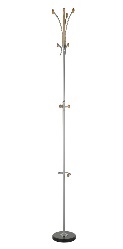 Stojanový vešiak na odevy pozostáva z:-min. 3 veľké držiaky na kabáty s oblým dreveným  zakončením,-min. 3 malé držiaky na kabáty s oblým dreveným  zakončením, -min. 3 držiaky na tašky,-držiak na dáždniky,-ťažkú základňu s vynikajúcou stabilitou Materiál podstavca: z pravého mramoru (kameň).Materiál stojana: kovová časť metalická sivá (lesklý chróm) v kombinácii s drevom (buk). ▪ priemer podstavca:        min. 380mm▪ výška vešiaka:   max. 1900mm▪ hmotnosť vešiaka:    max. 10kg3Šatňová skriňa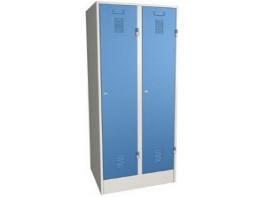 Šatňová skriňa 60-ka kovová (oceľ) dvojdverová s cylindrickým zámkom (2ks kľúč),Zváraná oceľová šatňová skrinka na sokli s povrchovou  úpravou práškovým lakom sivej farby: -hr. plechu min. 0,7mm, -dvere s vnútorným vystužením po celom obvode,-perforácia hornej a dolnej časti dverí, -štítok pre vloženie menovky. Vnútorné vybavenie skrine pozostáva z hornej police, tyče na ramienka, 3x háčik, prípravy pre zrkadlo a držiaka pre topánky. 600x500x1850mm10Lavica do šatne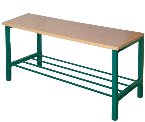 Šatňová lavica vhodná pre umiestnenie k stene aj do priestoru pozostáva z oceľovej konštrukcie s rámovou podnožou so štyrmi roštami na odkladanie topánok.Povrchová úprava práškový lak sivej farby.Po celej sedacej ploche umiestnená doska alebo laty z masívu, farebné prevedenie: buk.Oceľová rámová konštrukcia z profilov min. 30x30mm, dolná výstuha min. 30x20mm.1500x300x400mm6